

SPISAK SUDSKIH TUMAČA ZA GRAD VUČITRN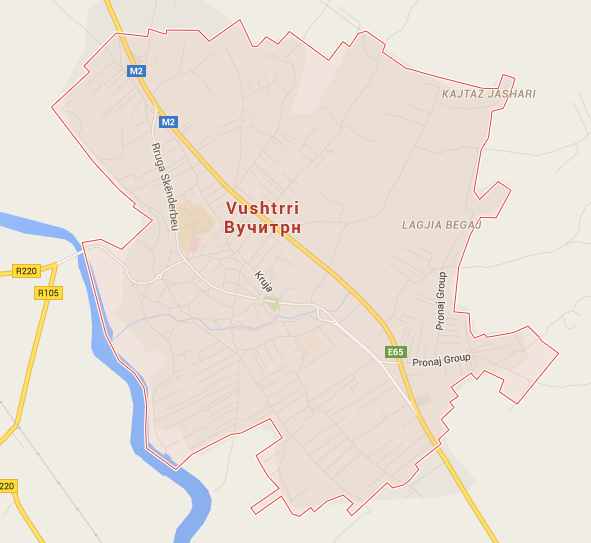 Sudski tumač za engleski jezik Vučitrn
Sudski tumač za hebrejski jezik Vučitrn
Sudski tumač za nemački jezik Vučitrn
Sudski tumač za persijski jezik Vučitrn
Sudski tumač za francuski jezik Vučitrn
Sudski tumač za hrvatski jezik Vučitrn
Sudski tumač za italijanski jezik Vučitrn
Sudski tumač za japanski jezik Vučitrn
Sudski tumač za ruski jezik Vučitrn
Sudski tumač za latinski jezik Vučitrn
Sudski tumač za norveški jezik Vučitrn
Sudski tumač za mađarski jezik Vučitrn
Sudski tumač za švedski jezik Vučitrn
Sudski tumač za makedonski jezik Vučitrn
Sudski tumač za španski jezik Vučitrn
Sudski tumač za pakistanski jezik Vučitrn
Sudski tumač za kineski jezik Vučitrn
Sudski tumač za znakovni jezik VučitrnSudski tumač za bosanski jezik Vučitrn
Sudski tumač za poljski jezik Vučitrn
Sudski tumač za arapski jezik Vučitrn
Sudski tumač za portugalski jezik Vučitrn
Sudski tumač za albanski jezik Vučitrn
Sudski tumač za romski jezik Vučitrn
Sudski tumač za belgijski jezik Vučitrn
Sudski tumač za rumunski jezik Vučitrn
Sudski tumač za bugarski jezik Vučitrn
Sudski tumač za slovački jezik Vučitrn
Sudski tumač za češki jezik Vučitrn
Sudski tumač za slovenački jezik Vučitrn
Sudski tumač za danski jezik Vučitrn
Sudski tumač za turski jezik Vučitrn
Sudski tumač za finski jezik Vučitrn
Sudski tumač za ukrajinski jezik Vučitrn
Sudski tumač za grčki jezik Vučitrn
Sudski tumač za holandski jezik Vučitrn
Sudski tumač za korejski jezik Vučitrn
Sudski tumač za estonski jezik VučitrnLokacijaVučitrnInternetakademijaoxford.comTelefon069/4 – 5555 - 84Radnovreme8:00 AM – 4:00 PM
9:00 AM – 2:00 PM (Subotom)